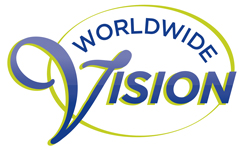 Art: 360125
MyDegrees meertalig, waaronder Nederlandssprekende multi-thermometer                	          HANDLEIDING 
INHOUDSOPGAVE1. Inhoud van de verpakking2. Uw taal instellen3. Hoe de binnenmeter met de draadloze buitenmeter te verbinden4. Weergave van binnen-/buitentemperatuur5. Locatie van de buitenmeter6. Locatie van de binnenmeter 7. Oventhermometer/keukenmeetsonde8. Alarmfunctie instellen 1.INHOUD VAN DE VERPAKKINGMyDegrees binnenmeterMyDegrees buitenmeterMyDegrees meetsond6 x AAA batterijenKlittenbandjesHandleidingGefeliciteerd met uw aankoop van MyDegrees, een multifunctionele multifunctionele thermometer van hoge kwaliteit. Deze multimeter kan de buiten- en binnentemperatuur weergeven en als braad-, kook- en grillthermometer worden gebruikt. De losse meetsonde  en de verbindingskabel zijn bestand tegen een maximale temperatuur tot +240°C. MyDegrees kan ook worden gebruikt om de temperatuur van vloeistoffen te meten, bijvoorbeeld bij het koken van voedsel.Talen: Nederlands, Duits, Spaans, Engels, Italiaans, Frans, Zweeds, Noors, Deens, Fins.Begin alleen met het plaatsen van de batterijen in de binnenmeter, nog niet in de buitenmeter.2. UW TAAL INSTELLENA. Houd de grote rode knop (nr. 1) aan de voorzijde ingedrukt.B. Gebruik een pen of iets dergelijks om de taalinstellingsknop eenmaal in te drukken. (nr. 4)C. Laat de grote rode knop los (nr. 1) en stap tussen de verschillende talen met dezelfde rode knop (nr. 1) totdat u de taal van uw voorkeur heeft bereikt.D. Vergrendel de geselecteerde taal door nogmaals op de taalknop te drukken (nr. 4). Uw taal is nu ingesteld.Na de taalinstelling plaatst u de batterijen in de buitenmeter.3. HOE DE BINNENMETER MET DE DRAADLOZE BUITENMETER TE VERBINDENA. Plaats de meters ongeveer een meter uit elkaar.B. Houd de knop aan de achterkant voor draadloze verbinding op de binnenmeter ingedrukt (nr. 3) totdat u een beepsignaal hoort. Laat de verbindingsknop los.C. Nu begint het contactsymbool in het display te knipperen.D. Wanneer het contactsymbool in het display op de binnenmeter stopt met knipperen, hebben de meters contact met elkaar. Houd er rekening mee dat het 3-5 minuten duurt voordat de meters zijn gekoppeld. Nu kunt u de huidige temperatuur van de buitensensor horen door op de grote rode knop te drukken (nr. 1)4. WEERGAVE VAN BINNEN-/ BUITENTEMPERATUURRode knop (nr. 1) meldt de buitentemperatuur wanneer de binnenmeter contact maakt met de buitensensorr. Zo niet dan hoort u alleen een signaalcombinatie. Witte knop (nr. 2) geeft de binnentemperatuur aan.5. LOCATIE VAN DE  BUITENMETERDe witte buitensensor moet in de schaduw worden geplaatst, allemaal om een ​​zo goed mogelijke nauwkeurigheid te verkrijgen. Het kan worden bevestigd met de meegeleverde zelfklevende klittenband of in het gaatje op een schroef te hangen. Het is belangrijk dat geen enkele andere warmtebron de sensor "verstoort" tijdens koudere weersomstandigheden. Als dit het geval is, wordt de juiste temperatuur niet weergegeven. Een voorbeeld kan warmtestraling zijn als de sensor verkeerd op een raam wordt geplaatst. Het is beter om de sensor net onder het raam te plaatsen, dit alles om dergelijke straling te voorkomen en om de juiste temperatuur te verkrijgen. Denk eraan dat de buitensensor minstens 1 uur nodig heeft om zichzelf te kalibreren op de werkelijke buitentemperatuur.6. LOCATIE VAN DE BINNENMETERDe binnenmeter kan liggen of kan worden bevestigd aan een oppervlak met de bijgeleverde zelfklevende klittenband, of in het gaatje op een schroef hangen. De binnenmeter is ook uitgerust met een magneet en kan op elke metalen ondergrond worden geplaatst bijvoorbeeld op uw koelkast of op een willekeurige metalen plaat. LET OP dat de binnenmeter wordt beïnvloed door externe warmtebronnen. Als u het bijvoorbeeld te lang in uw hand houdt, zal de binnentemperatuur een tijdje worden beïnvloed.7. OVENTHERMOMETER / KEUKENMEETSONDEA. Sluit de meetsonde voor de kookvoedingssonde aan op het kleinere gaatje aan de zijkant van de binnenmeter. (Het grotere gat is er alleen voor de toekomstige ontwikkeling 	van andere accessoires voor MyDegrees.)B. Plaats / duw de meetsonde van de kernthermometer in het midden van het voedselobject.C. Plaats het voedsel in de oven met de sondekabel naar buiten tussen de oven en de ovendeur.Er is een instelbare alarmfunctie en deze geeft aan wanneer het voedsel klaar is. Een hele kip, bijvoorbeeld, moet uit de oven worden gehaald wanneer deze een temperatuur van 82°C. bereikt (dichtbij het binnenste bot). De thermometer heeft een ingebouwde spraakfunctie die de huidige temperatuur van het voedsel 5 graden aangeeft voordat het klaar is en dit wordt in vijf stappen uitgesproken. (Start weergave vanaf 77 graden en hoger.) Wanneer de vooraf ingestelde temperatuur is bereikt (82 graden), klinkt het alarm en de stem meldt dat de temperatuur is bereikt.8. ALARMFUNCTIE INSTELLENA. Houd de rode knop (nr. 1) gedurende 4 seconden ingedrukt. De stem meldt "ingestelde temperatuur"B. Verhoog de temperatuur met de rode knop. (nr. 1). Verlaag de temperatuur met de witte knop (nr. 2) De temperatuur kan worden verhoogd of verlaagd door op die knoppen te drukken. Door de knoppen ingedrukt te houden, wordt de instellingsprocedure "versneld"C. Wacht 5 seconden nadat de gewenste temperatuur is ingesteld. De stem meldt nu welke temperatuur is ingesteld. Wacht nog eens 5 seconden totdat u een kort signaal hoort en dat aangeeft dat de meetprocedure start.D. Wanneer het voedsel klaar is, klinkt het alarm gedurende 20 seconden en schakelt het vervolgens automatisch uit. Als alternatief kunt u het alarm zelf uitschakelen met de rode knop. (nr. 1)        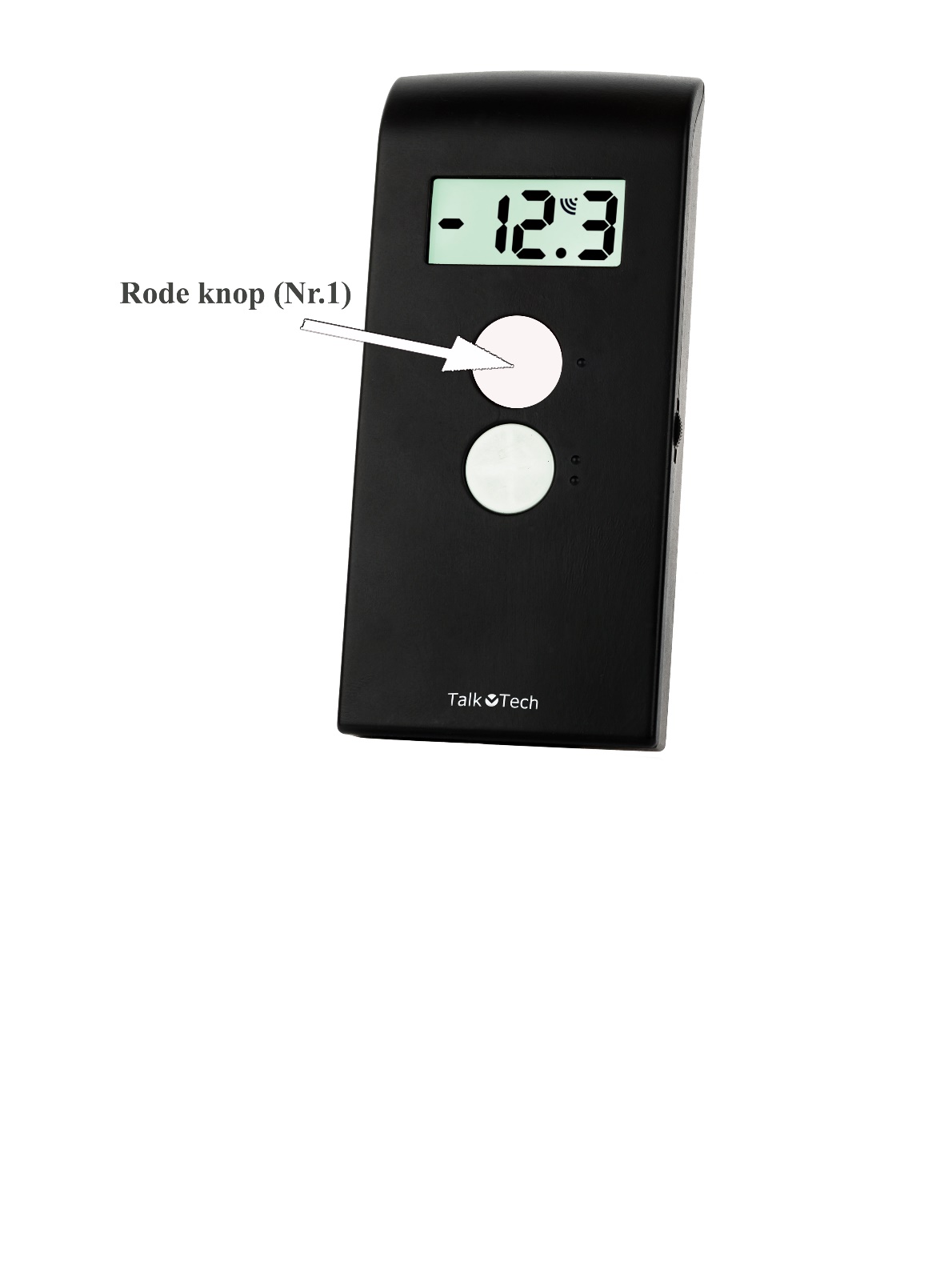 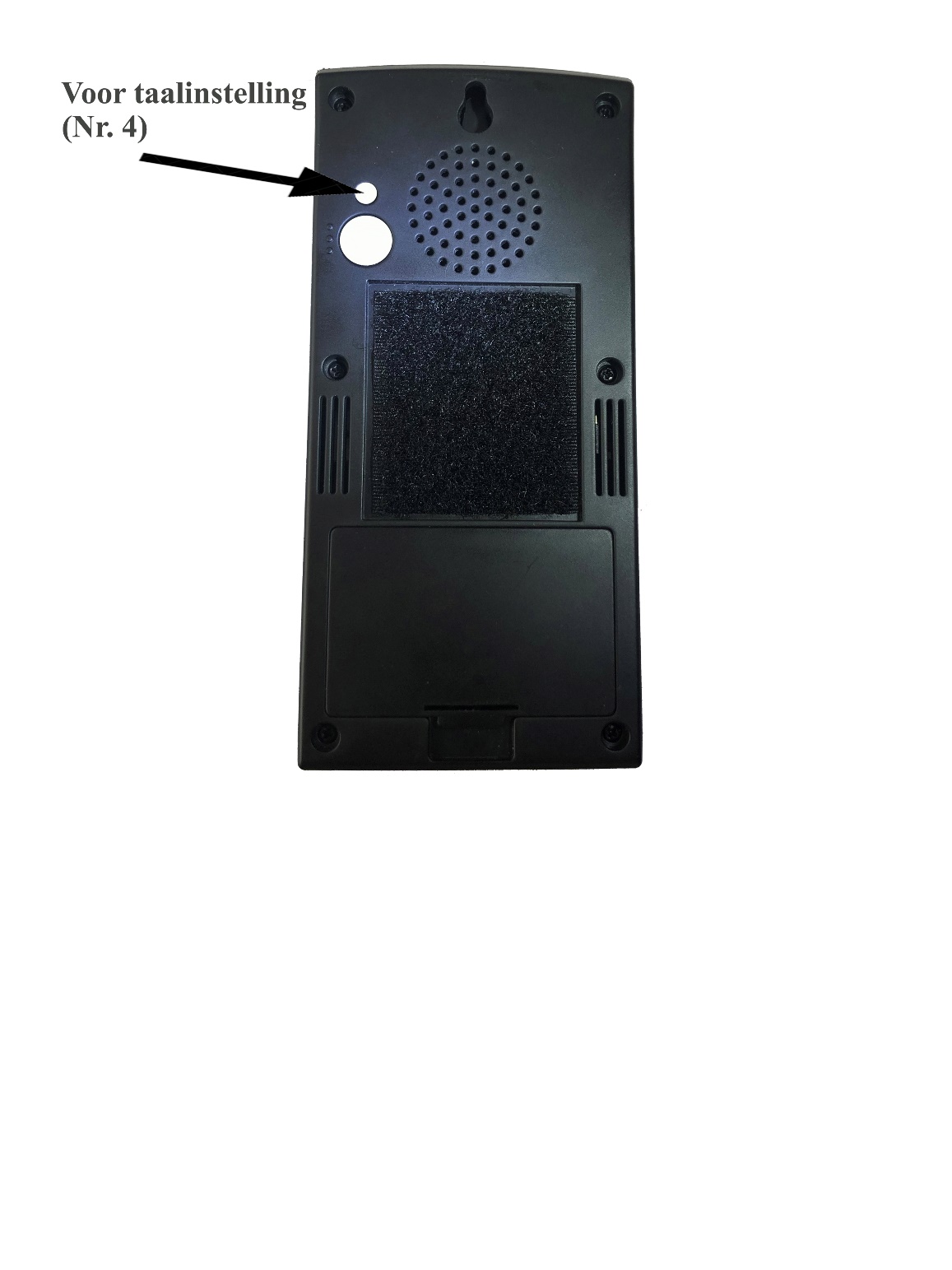 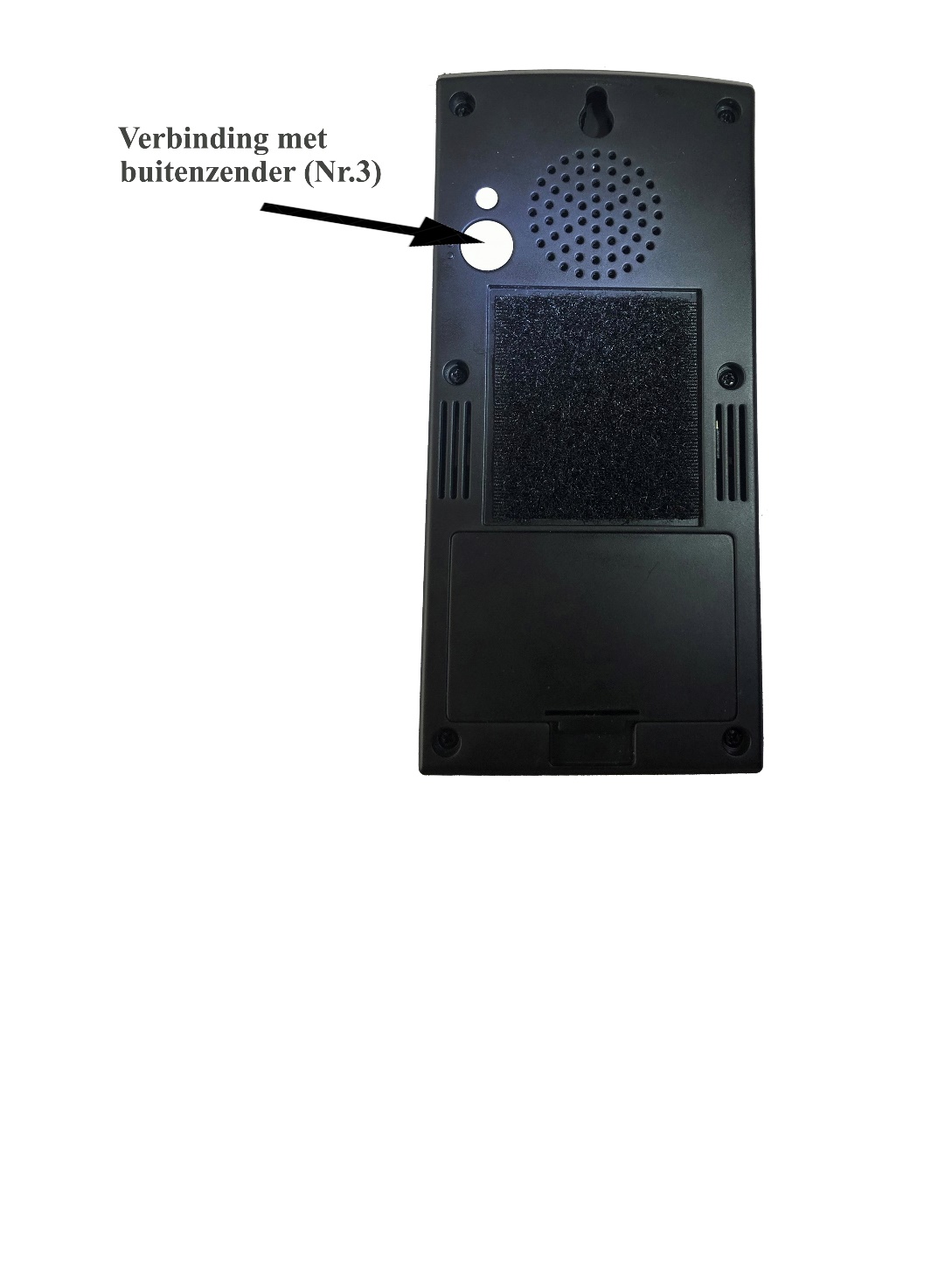 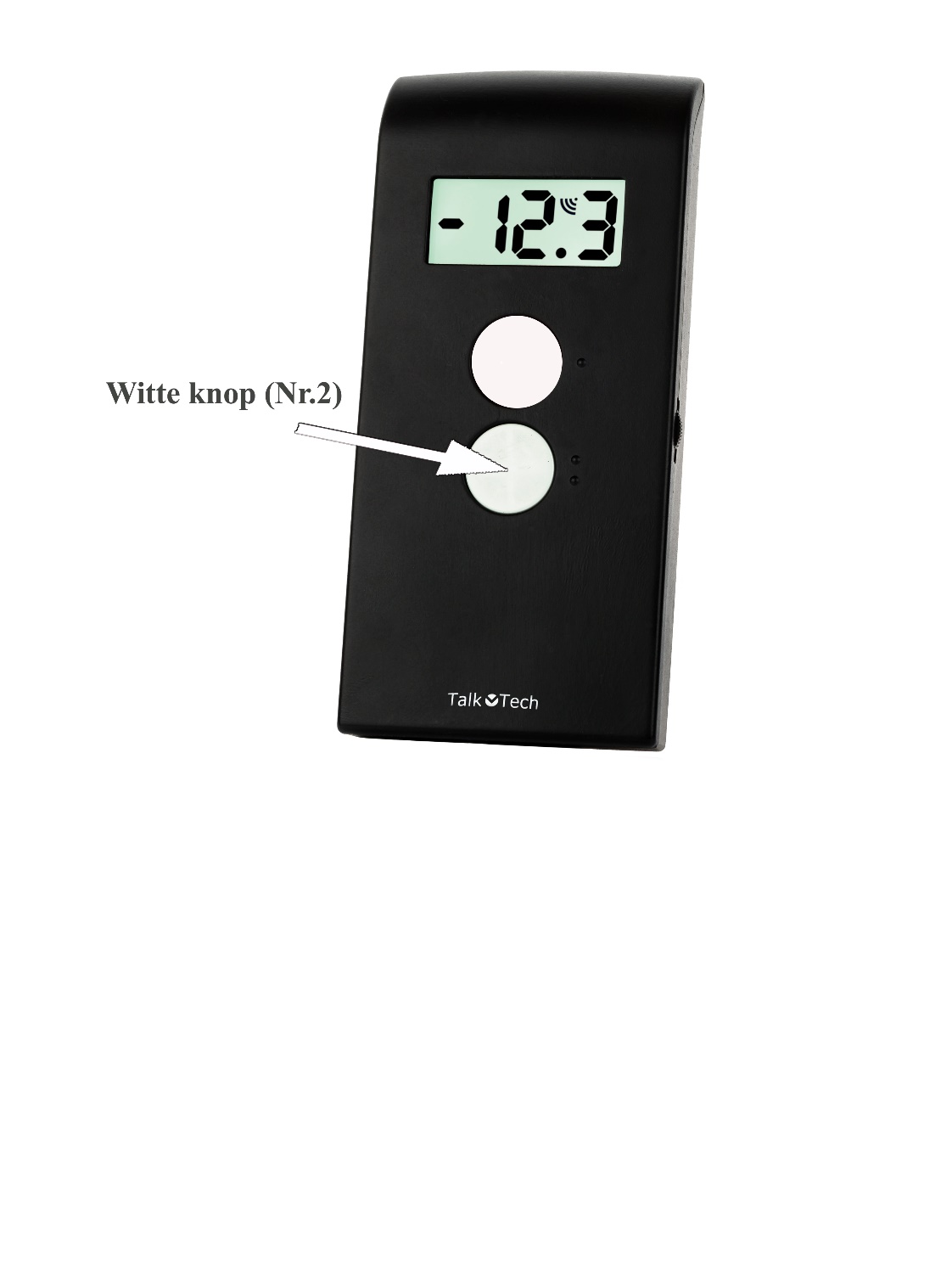 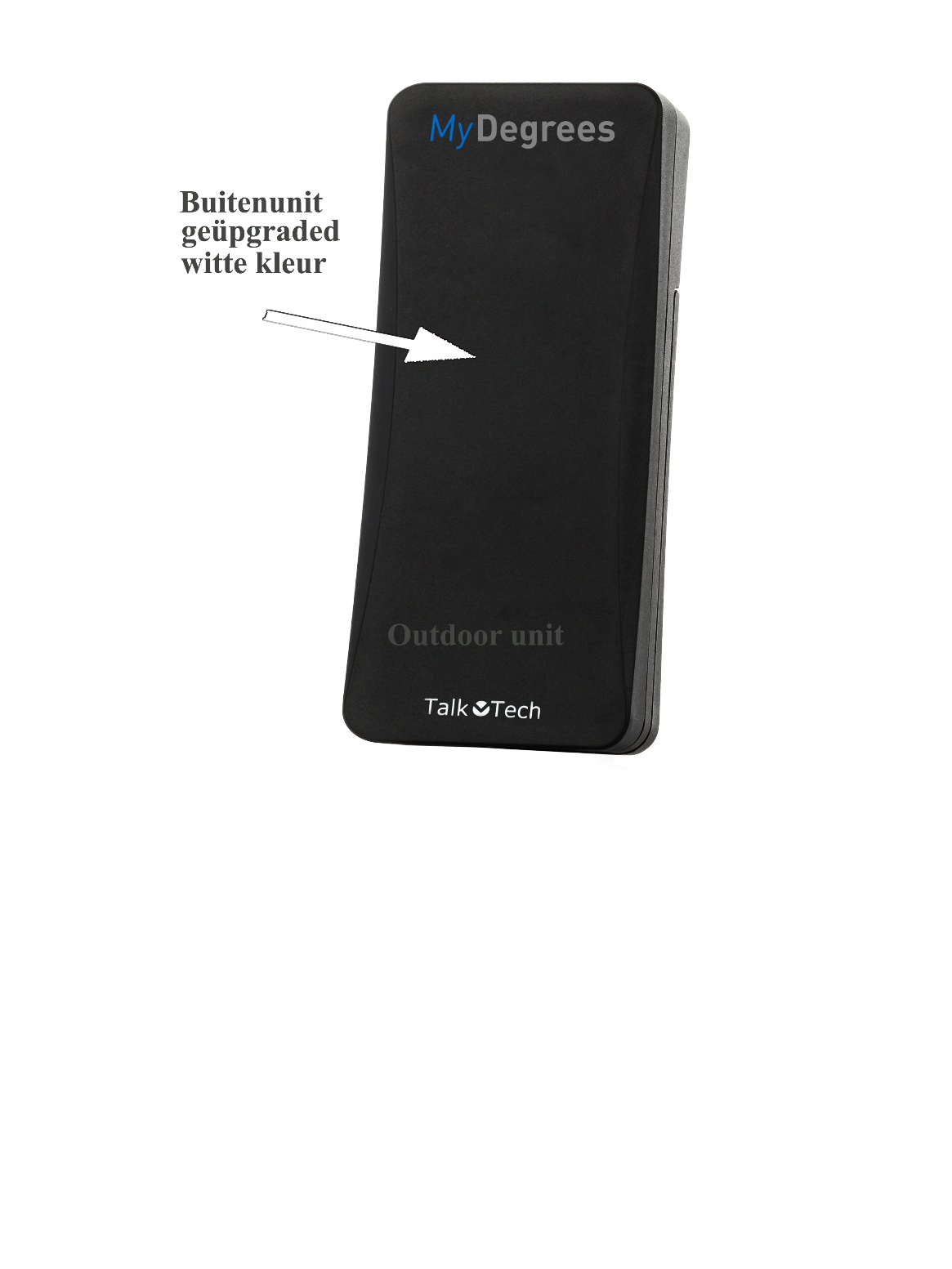 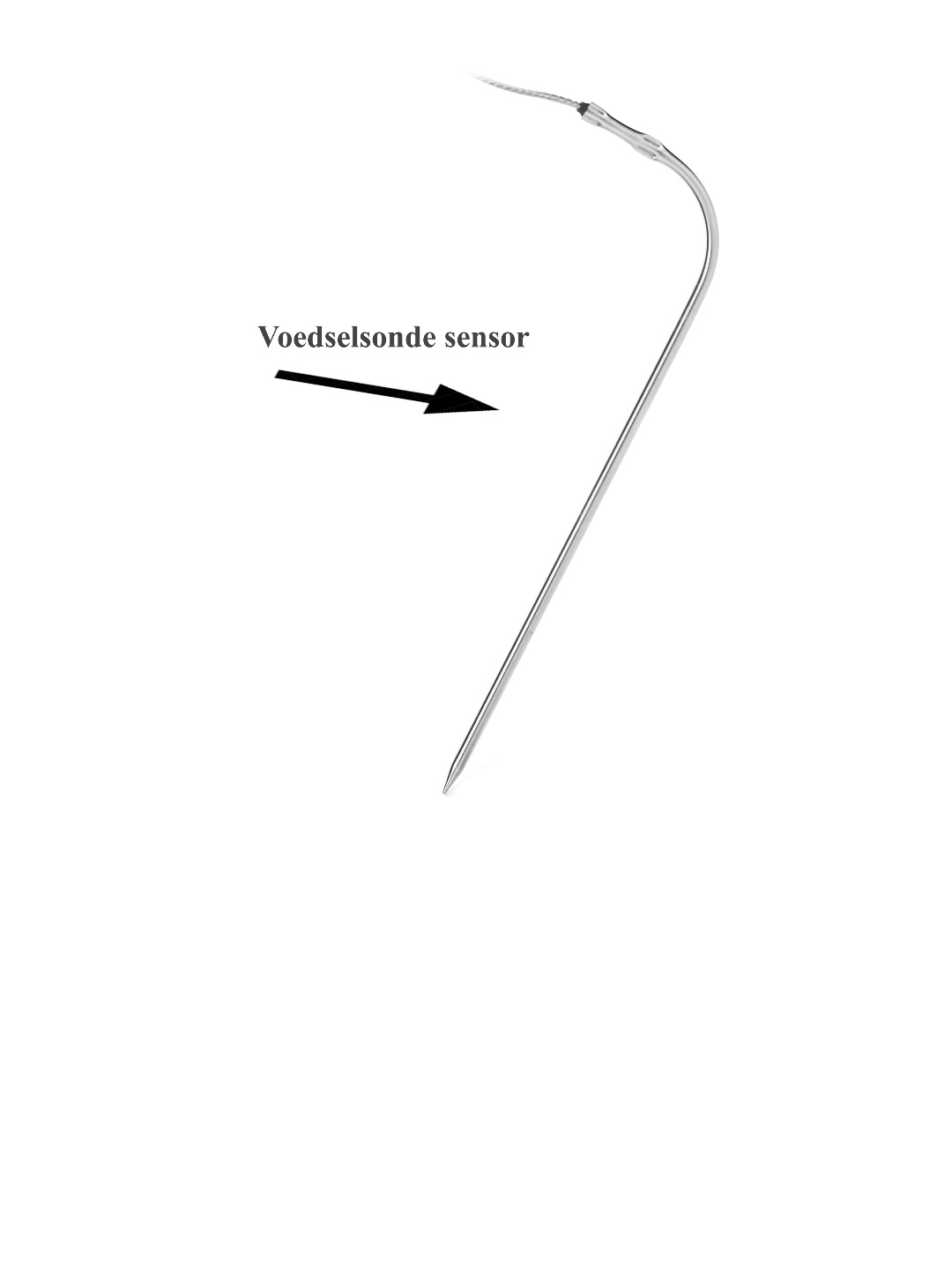 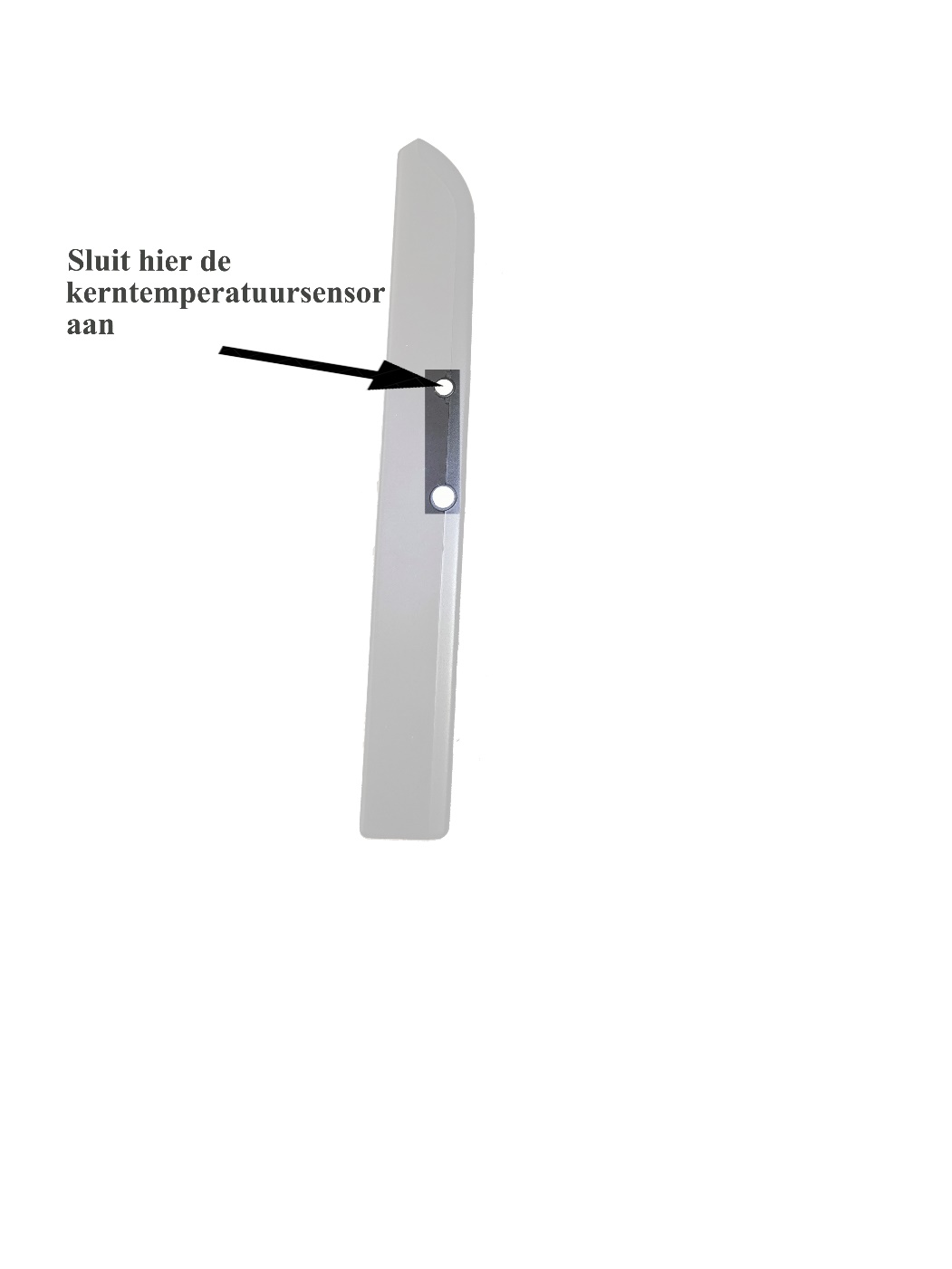 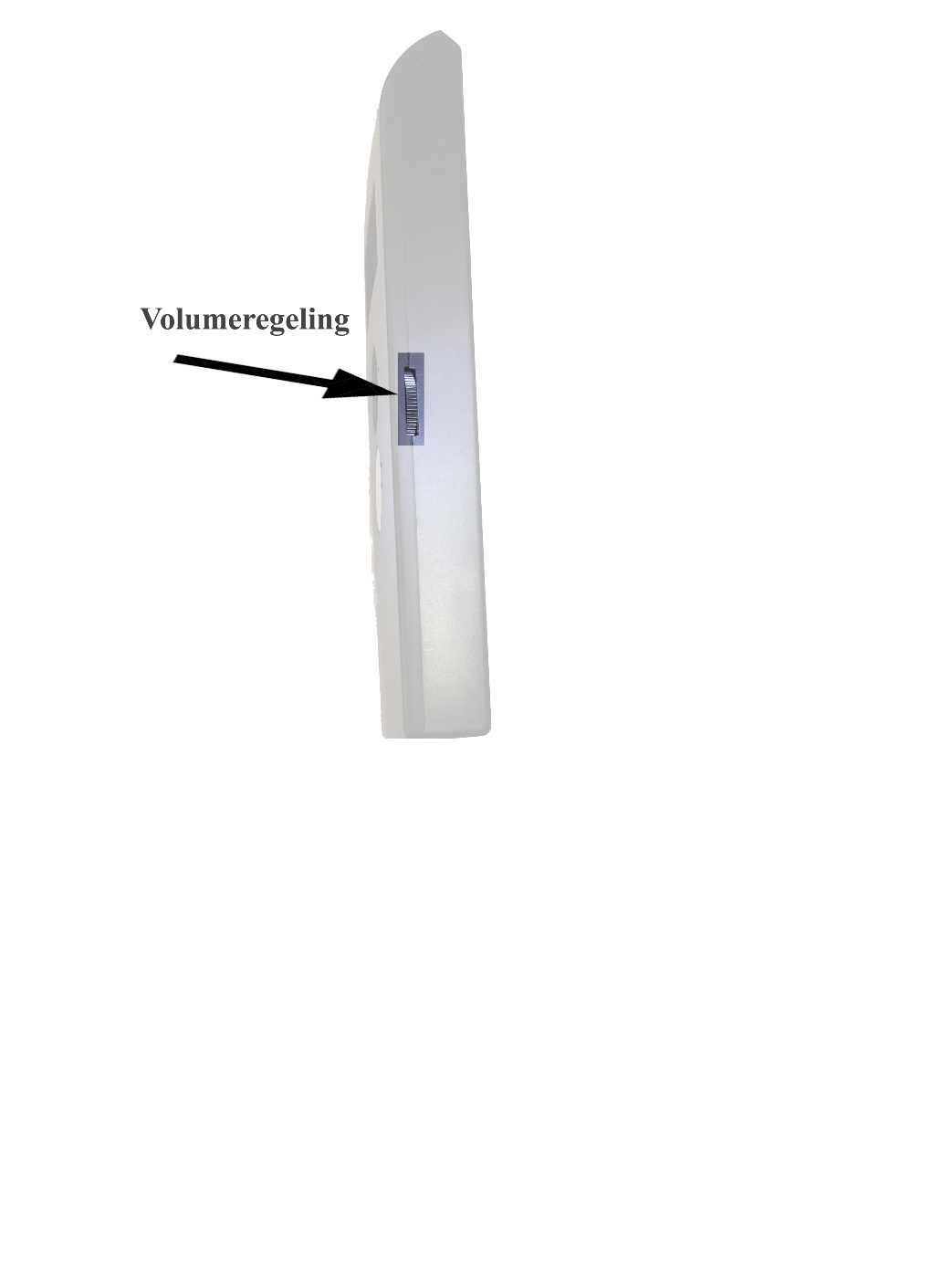 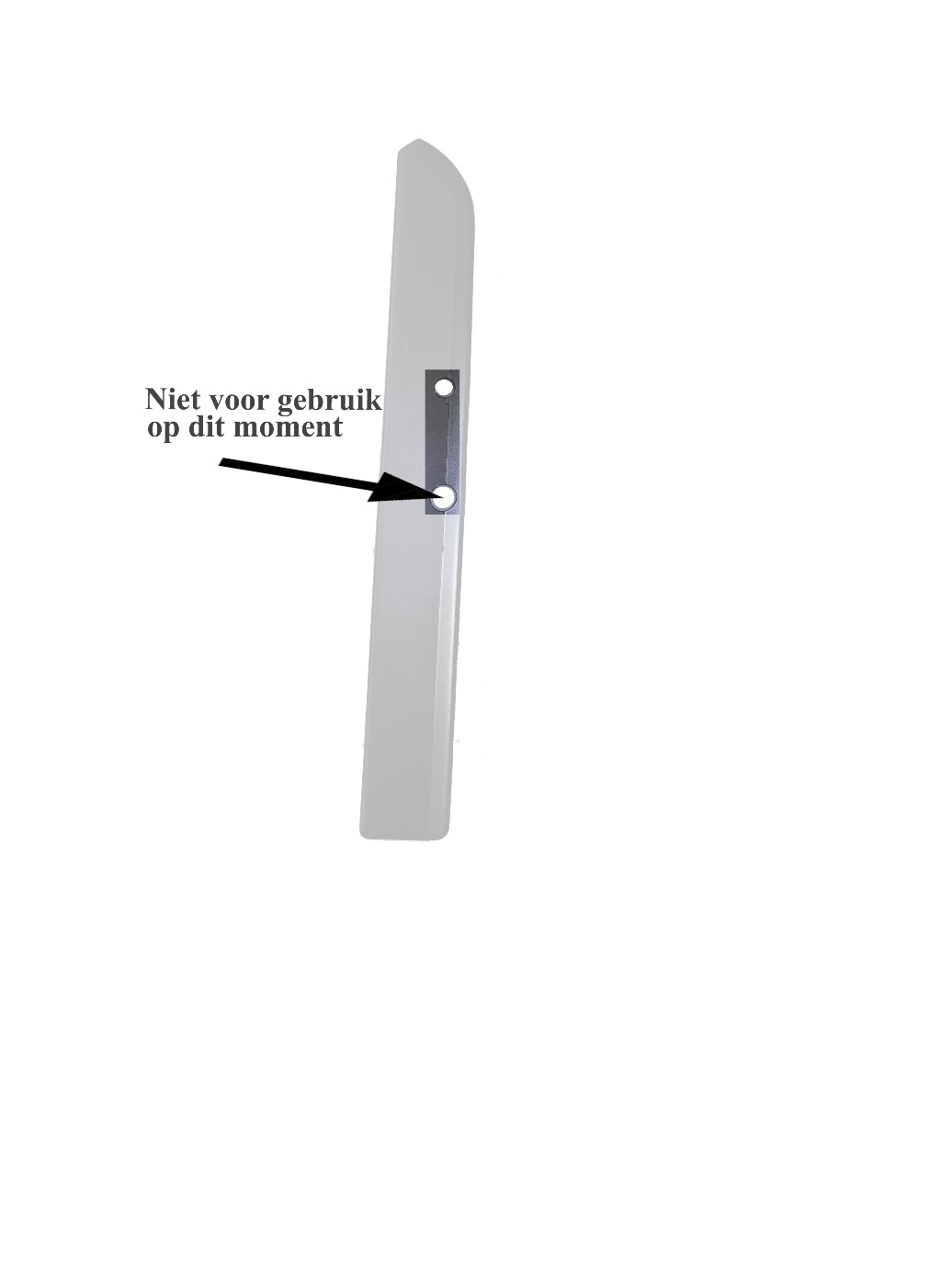 Voor meer informatie:Worldwide VisionLuxemburgstraat 75061 JW  OisterwijkT  	013 528 56 66F  	013 528 56 88E  	info@worldwidevision.nl I  	www.worldwidevision.nl